УНИВЕРЗИТЕТ У БЕОГРАДУГРАЂЕВИНСКИ ФАКУЛТЕТ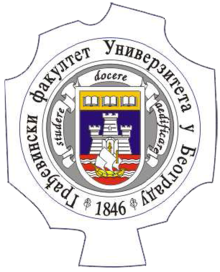 НАСЛОВ РАДА- ДИПЛОМСКИ РАД (или МАСТЕР РАД) -Ментор:							Кандидат:Проф. Др Петар Петровић				Петар Петровић, 111/11Београд, 2020.ДИПЛОМСКИ (ИЛИ МАСТЕР) РАД ИЗ УЖЕ НАУЧНЕ ОБЛАСТИ:
 ТЕХНИЧКА МЕХАНИКА И ТЕОРИЈА КОНСТРУКЦИЈАКандидат: 	Петар Петровић 111/11Тема: 	НАСЛОВ РАДА Кратак садржај рада (попуњава ментор):........................Предлог поглавља (попуњава ментор):........................Тема дипломског (или мастер) рада одобрена је на седници Катедре за техничку механику и теорију конструкција одржаној _____________ године.									        Ментор,                                                                                                            Проф. др Петар ПетровићНАСЛОВ РАДА НА СРПСКОМ ЈЕЗИКУРЕЗИМЕ:Кратак резиме рада на српском језику (највише 10 редова)Кључне речи: највише 5 кључних речи одвојених зарезомTHESIS TITLE IN ENGLISHABSTRACT:Short abstract in English (max 10 rows)Keywords: Max 5 keywords sepparated by commas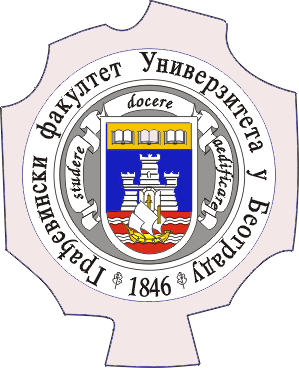 УНИВЕРЗИТЕТ У БЕОГРАДУГРАЂЕВИНСКИ ФАКУЛТЕТКАТЕДРА ЗА ТЕХНИЧКУ МЕХАНИКУ И ТЕОРИЈУ КОНСТРУКЦИЈАИНСТИТУТ ЗА НУМЕРИЧКУ АНАЛИЗУ И ПРОЈЕКТОВАЊЕ КОНСТРУКЦИЈА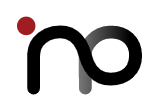 